 Middle School Lunch MenuMarch-April 2021All Meals Must Include Salad Bar Selections
Assorted fruits and vegetables are offered with all meal choices as well as their choice of milk (Skim, 1%, and Chocolate 1%)All students eat free of charge for breakfast and lunch until further notice from the food service department.  Ala carte, super-size and extra milk are still charged to the student accounts.Whole Grain (WG) Contains Pork* monitor all snacks for ingredients if you have an allergyMONDAYTUESDAYWEDNESDAYTHURSDAYFRIDAY22*BBQ Pulled Pork SandwichLasagna/BreadstickTurkey & Cheese WrapGreen Peas23Philly CheesesteakChicken Alfredo BreadstickSub SandwichGreen Beans24Chili Cinnamon RollChicken DrumstickHam SandwichCorn25Beef soft shell tacoPopcorn ChickenWow Butter & JellyTater Tots26Papa Murphy’s PizzaChili DogsTurkey SandwichBatter Bites29*Loaded Baked Potato Dinner RollCheeseburgerHam SandwichBaked beans30Meatball SubFrench Toast/Omelet SyrupWowbutter & JellyPotato Smiles31Sloppy JoesChicken N’ BiscuitHam & Cheese WrapGreen Peas1Boss-Hog Buffalo SandwichPizzaSub SandwichCrinkle-Cut Fries2*No School*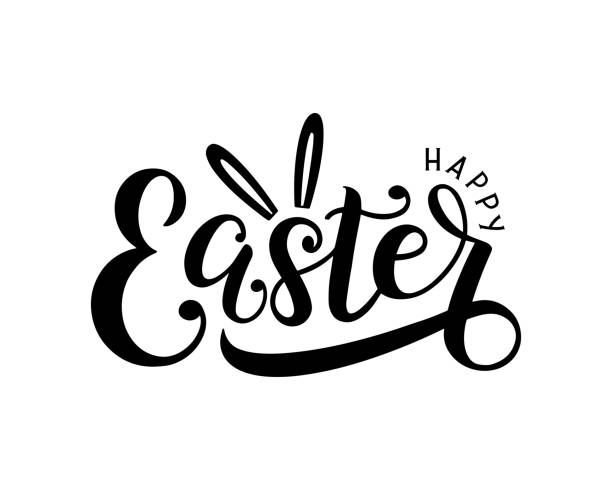 5*No School*6Tater Tot Hot DishChicken BurgerHam SandwichGreen Beans7Corn DogsGrilled Chicken Cordon Blue SandwichWow Butter & JellyCurly Fries8Beef Gravy & Mashed Dinner RollFishwichTurkey SandwichMashed Potatoes9*Chef Salad/BreadstickPapa Murphy’s PizzaSub SandwichCorn12Pancakes & EggsSyrupPizzaYogurt ParfaitsTurkey  SandwichPotato Smiles13Meatballs N’ Gravy/RollChicken Nuggets/RollHam & Cheese WrapMashed Potatoes14Teriyaki Chicken/RiceHot Ham N’ CheeseWow Butter & JellyBroccoli15Spaghetti / BreadstickPopcorn Chicken BreadstickTurkey SandwichCorn16Chicken FajitaPapa Murphy’s PizzaSubmarine SandwichBaked Beans